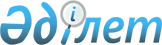 "Қазақстан Республикасының Ұлттық музей қоры туралы ережені бекіту туралы" Қазақстан Республикасы Министрлер Кабинетінің 1995 жылғы 10 наурыздағы № 238 қаулысының күші жойылды деп тану туралыҚазақстан Республикасы Үкіметінің 2013 жылғы 18 қазандағы № 1107 қаулысы

      Қазақстан Республикасының Үкіметі ҚАУЛЫ ЕТЕДІ:



      1. «Қазақстан Республикасының Ұлттық музей қоры туралы ережені бекіту туралы» Қазақстан Республикасы Министрлер Кабинетінің 1995 жылғы 10 наурыздағы № 238 қаулысының күші жойылды деп танылсын.



      2. Осы қаулы қол қойылған күнінен бастап қолданысқа енгізіледі.      Қазақстан Республикасының

      Премьер-Министрі                                     С. Ахметов
					© 2012. Қазақстан Республикасы Әділет министрлігінің «Қазақстан Республикасының Заңнама және құқықтық ақпарат институты» ШЖҚ РМК
				